№ 	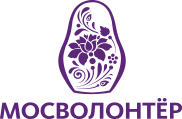 Заявлениена выдачу личной книжки волонтёраПрошу Вас выдать мне личную книжку волонтёра для подтверждения и учёта моей волонтёрской деятельности.Фамилия			 Имя			 Отчество  			Возраст (полных лет) 	Дата рождения (чч/мм/гг) 	Место рождения   	Гражданство  	Название учебного заведения  	Место работы/ должность 	Адрес регистрации  	Телефон (моб.) 	E-mail  	Социальные сети  	Опыт	волонтёрской	деятельности	(указать	названия	1-2мероприятий) 	Через какую волонтёрскую организацию подано заявление:МосволонтёрДругая 	Я даю своё согласие ГБУ города Москвы «Мосволонтёр», ИНН 7721662934 (далее – Организация) на обработку моих персональных данных в соответствии с принципами работы Организации и с учётом требований Федерального закона от 27.07.2006 № 152-ФЗ «О персональных данных». В ходе обработки персональных данных могут быть совершены следующие действия: сбор, запись, систематизация, накопление, хранение, уточнение (обновление, изменение), извлечение, использование, блокирование, удаление, уничтожение. Передача моих персональных данных иным лицам или иное их разглашение может осуществляться только с моего письменного согласия. Я оставляю за собой право отозвать своё согласие посредством составления соответствующего письменного заявления. В случае получения моего письменного заявления об отзыве настоящего согласия на обработку персональных данных, организация обязана прекратить их обработку и исключить персональные данные из базы данных, в том числе электронной, за исключением сведений о фамилии имени отчестве, дате рождения.Цель обработки персональных данных - создание и ведение базы данных волонтёров, оформление и выдача Личной книжки волонтёра, своевременное информирование о предстоящих мероприятиях.	Достоверность сведений, указанных выше, подтверждаю.«	»	2021 год	 	   	(ФИО)	(подпись)*Все поля являются обязательными к заполнению